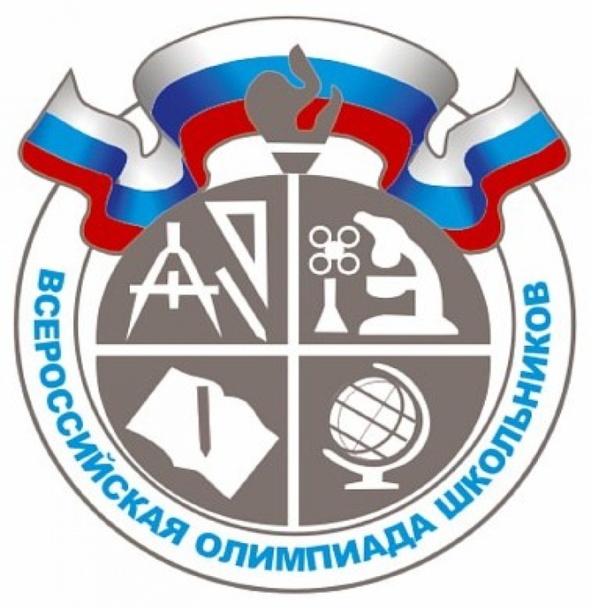 СЕРТИФИКАТВРУЧАЕТСЯ _______________________________ ученику (це) ________ класса____________________________________________________________________________________________________(образовательная организация)За участие в муниципальном этапе Всероссийской олимпиады школьников 2017-2018 учебного года по __________________________________Заведующая Лебяжьевским ОУО                               Н.С. МакжановаЛебяжье – 2017 год